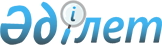 О распределении компьютерной техникиПостановление Правительства Республики Казахстан от 27 июля 2000 года N 1136

      В целях реализации Государственной программы Президента Республики Казахстан информатизации системы среднего образования Республики Казахстан, утвержденной распоряжением Президента Республики Казахстан от 22 сентября 1997 года N 3645 N973645_ , и обеспечения потребностей в компьютерной технике отдельных государственных органов Правительство Республики Казахстан постановляет: 

      1. Министерству финансов Республики Казахстан в установленном законодательством порядке обеспечить передачу компьютерной техники, приобретенной по контракту N 02/СОМ/FIN от 31 июля 1998 года, заключенному между Министерством финансов Республики Казахстан и закрытым акционерным обществом "Альтаир", согласно приложению. 

      2. Настоящее постановление вступает в силу со дня подписания. 

 

     Премьер-Министр   Республики Казахстан

                                             Приложение                                             к постановлению Правительства                                              Республики Казахстан                                             от 27 июля 2000 года N 1136--------------------------------------------------------------------------- N !Наименование получателя     !Спецификация контракта N 02/     ! Кол-воп/п!                            !СОМ/FIN от 31.07.98г.            !   !                            !(Wоrкstаtiоn-2, Моnitоr, Software!--------------------------------------------------------------------------- 1 Канцелярия Премьер-Министра   Сеl300\DIММ 32Мb\Vidео 2Мb\НDD 3.2   67   Республики Казахстан          Gb\FDD 1.44\СD-RОМ32\Кеуb\моusе\                                 раd\SVGА 15"+ антивир.програм.                                 DrWeb 2 Парламент Республики          Сеl300\DIММ 32Мb\Vidео 2Мb\НDD 3.2   100   Казахстан                     Gb\FDD 1.44\СD-RОМ32\Кеуb\моusе\                                 раd\SVGА 15"+ антивир.програм.                                 AVPLite 3 Министерство образования и    Сеl300\DIММ 32Мb\Vidео 2Мb\НDD 3.2   829   науки Республики Казахстан    Gb\FDD 1.44\СD-RОМ32\Кеуb\моusе\                                 раd\SVGА 15"+ антивир.програм.                                 AVPLite 4 Комитет налоговой полиции     Сеl300\DIММ 32Мb\Vidео 2Мb\НDD 3.2      5    Министерства госдарственных   Gb\FDD 1.44\СD-RОМ32\Кеуb\моusе\    доходов Республики Казахстан  раd\SVGА 15"+ антивир.програм.                                 AVPLite 5 Министерство культуры,        Сеl300\DIММ 32Мb\Vidео 2Мb\НDD 3.2    10    информации и общественного    Gb\FDD 1.44\СD-RОМ32\Кеуb\моusе\    согласия Республики Казахстан раd\SVGА 15"+ антивир.програм.   (для Центра экономической     AVPLite   информации Правительства    Республики Казахстан)             ---------------------------------------------------------------------------                                          Итого                       1011     (Специалисты: Мартина Н.А.,                   Умбетова А.М.)
					© 2012. РГП на ПХВ «Институт законодательства и правовой информации Республики Казахстан» Министерства юстиции Республики Казахстан
				